Решения Совета НОРС-Р 19 июля 2015 г.:награждения в НОРС-Р, финансы, сертификация новых группЗаседание Совета НОРС-Р 19 июля 2015 г.Присутствовали члены Совета НОРС-Р: Воздвиженский С., Стрелкова И., Новицкая Ю., Сергеев Т., Янчева М., Колесова К.1. Вопрос о ходатайстве в региональные и местные органы власти, в том числе образования и молодежной политики о награждении скаутских руководителей грамотами и иными наградами. Решение: Предложить группам в течение осени сдать соответствующие ходатайства в Совет НОРС-Р.2. Обсуждался вопрос о награждении за работу в НОРС-Р. Решение: Поручить С.Воздвиженскому разработать положение о медали и изучить вопрос о награде «Белый медведь» и представить результаты на расширенном совете НОРС-Р. 3. Вопрос о финансах НОРС-РОбсудили ситуацию со взносами. Денег на профессиональный офис в течение года собрать не удалось. Задача – изучить грантовые возможности на длительную деятельность организации.Решение: Потратить взносы участников НОРС-Р на оплату членства в Национальном совете детских и молодежных организаций России и почтовую рассылку оплатившим взнос в составе группы или лично. Новым группам высылать нашивки после уплаты взноса. Разработать для вручения сертифицированным группам флаг НОРС-Р, желательно с новым логотипом. Было предложено собрать идеи по ребрендингу логотипа организации.4. Вопрос о проведении расширенного заседания Совета НОРС-РРешение: Провести расширенное заседание Совета НОРС-Р осенью. Пригласить представителей крупных организаций НОРС-Р. 5. Вопрос о сертификации 4 групп в НОРС-Р.Решение принять в состав НОРС-Р по результатам прохождения сертификации следующие группы:1. Скаутская Ассоциация Удмуртской Республики (САУР)2. Городской детский штаб САУР (отдельно)3. Отряд «Герасим Курин» дружины «Богородск» из Ногинска4. Отряд «Секрет» дружины «Богородск» из НогинскаТаким образом, в списке сертифицированных групп НОРС-Р сейчас 29 групп.6. Вопрос о перевыборах председателя Совета по принципу регулярной ротации. Работа предыдущего председателя Совета НОРС-Р Стрелковой И. была высоко оценена.Решение: председателем Совета НОРС-Р избран Тимофей Сергеев (руководитель отряда "Дозор" г.Москва).МЕЖРЕГИОНАЛЬНАЯ ДЕТСКАЯ ОБЩЕСТВЕННАЯ НЕПОЛИТИЧЕСКАЯ ОРГАНИЗАЦИЯ РАЗВЕДЧИКОВ-СКАУТОВ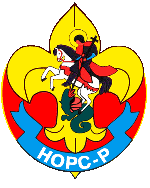 МЕЖРЕГИОНАЛЬНАЯ ДЕТСКАЯ ОБЩЕСТВЕННАЯ НЕПОЛИТИЧЕСКАЯ ОРГАНИЗАЦИЯ РАЗВЕДЧИКОВ-СКАУТОВ НОРС185030, Республика Карелия,  г. Петрозаводск, пр-т А. Невского, 69тел. 8 (8142) 53 05 83, +7 (921) 457 68 45, e-mail: nors-r@mail.ru, http://nors-r.ru185030, Республика Карелия,  г. Петрозаводск, пр-т А. Невского, 69тел. 8 (8142) 53 05 83, +7 (921) 457 68 45, e-mail: nors-r@mail.ru, http://nors-r.ru